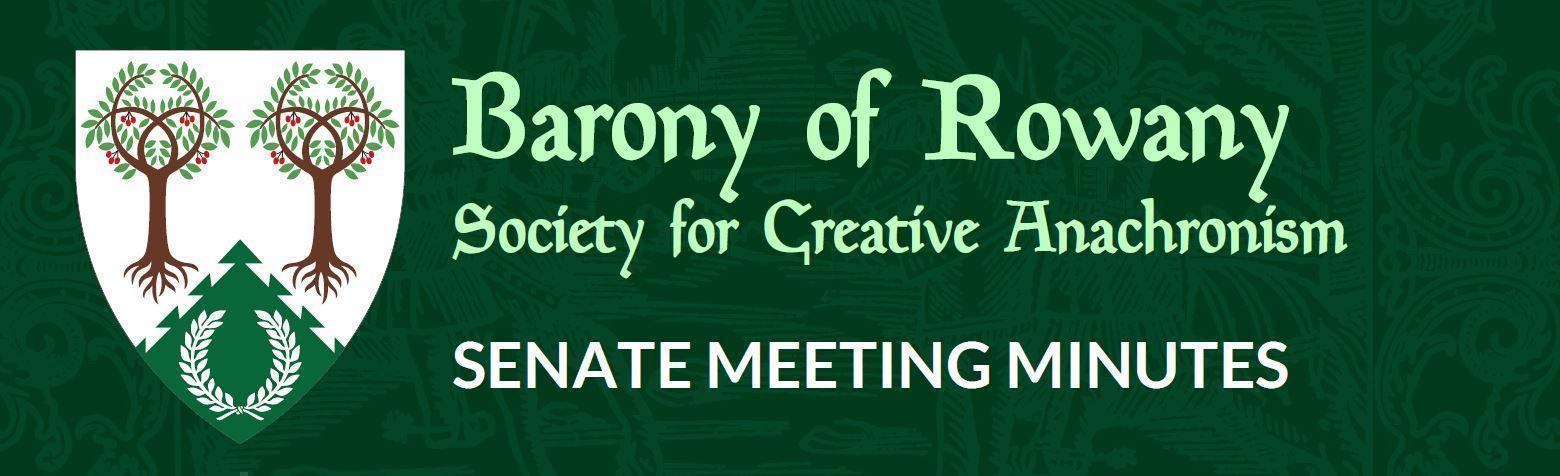 I acknowledge the Traditional Custodians of the land on which we meet, and recognise their continuing connection to land, water and community. I pay respect to Elders past and present.Minutes for previous meeting dated _02/_02__/____2023___Tabled and accepted as being accurate/to be updated as indicatedMotion to accept by Jean-ChristopheSeconded by: ElwaldAyes: 4Nays 0
Abstentions: 1 Constable (Katya) Nothing to reportRowany Seneschal (Jean-Christophe le Saussier)Last meeting as Seneschal. Elena taking the reins from next meeting. Welcome!Thanks to all for support over the last 2 years.Scheduled date for April meeting is immediately after Festival. Reschedule?Out of session motion: Approved Rowany Newcomers. Suggestion has been made to Ursulan Seneschal that planning for Newcomers begins immediately following their AGM (or earlier!) to avoid this situation in futureDiscussion around whether the Barony should look after it instead of relying on College to stewardJC to remind Stewards of Newcomers to email details - not just rely on social mediaSpring Coronation approved by Crown Events Deputy/Council of the PurseAll officer official email addresses should be signed up to the Rowanites mailing list. Messages sent from email accounts who are not list members get held until released by an admin (currently, the only active admin is me), meaning there may be delays in messages being sent.Reeve (Unnr) Account balances:Rowany $ 37690.26
Festival - $100982.38FAT - $14019.83
Baron and Baroness ( Juliana and Tariq ibn Jelal)Nothing specific from the B&B this monthArts and Sciences (Katerina) Apologies.Written missive received.“If you could bring up one thing, the April booking for Dence Park is on the 23rd, which is currently clashing with Archery. I don’t know if that has been resolved yet. Our theme for April is Post-Festival clean up and repairs.
Dence Park was well attended today, we had a total of 20 people there for Market day. Well up from the last couple of meetings. We had visitors from both Stowe and Polit. Hopefully we’ll keep this momentum going. VHG has it’s regulars turning up each fortnight, and some plotting happened towards Bunch of Classes. More will happen in regards to that once I’m back from a 4 week trip.”Armoured Combat Marshal (Skarp) Nothing to mentionFencing Marshal (Jude) Captain of Archers - (Skiotr) ApologiesMonthly archery to resume after having to be cancelled last month due to bereavementMarch tournament will also be postponed to a later dateSquare reader requested
Cinquefoil/Herald (Medb)Discussions and heraldic hilarity at Dence ParkNot much court, until SaturdaySold the bolt of the Standard Standards. Call out to those who have bought them to have a workshop day at a Dence Park
Hospitaller (Elwald Knudson) 
	-  Newcomers this weekend. At least 1 dozen Newcomers comingFighter practice has had a fair number of new attendeesLoaner garb has been taken out of storageSurplus stock of garb - should we pass it along to newcomers?Related - can we make some basic t-tunics?Chirurgeon (Reagan) No news is good newsList Keeper (Mathilde) No newsAcquisitor ( Skarp-Heðin Sverðvarpnir)No newsWebwright (Raegan)Website existsFestival website getting updates
Chronicler (Jude of Lunihawke)Youth Officer (Eurgain of Whitby)Nothing to mentionSpot on the event template for children/youth activities: JC to actionCollege of St Ursula Seneschal (Gryff) Nothing to reportNewcomers this weekendStowe on the Wowld (Elvira)Advertising for a ReeveConcerns around Stowe newcomersAgenda Items:FAT Request - Games Guild

Requesting $175 for hiring of trestle tables and chairs for the Games Guild at Festival.
Moved: Jean-Christophe
Seconded: Unnr
Ayes: 7
Nays:
Abstentions:General BusinessProofs of business cardCan we use the previous artwork for a banner/poster?Discussion around this as a future projectWays to prevent last minute event approvalPlanning session September/October to tentatively plan the following yearUnnr: Rowany Campsite Warden will be Jude. Amy is running the Food Fund. Discussion of amenitiesPortaloo for the campsite @ $165:Funds to supplement the Rowany Food Fund (renting a BBQ @$115, 2xgas bottles @$60ea)
Seconded: JC
Ayes: 7
Nays:
Abstentions:Dance practice is ON! Thursdays from March 30th, to meet on the 2nd and 4th Thursdays of the month. From 7-9pm. Mervyn Fletcher Hall, Haberfield (Dalhousie Road, Haberfield).Other businessMeeting DateMeeting DateStart timeStart timeFinish timeFinish time16/03/202316/03/20237.16 pm7.16 pm 8.15pm 8.15pmLocation ZoomZoomZoomZoomChairJean-Christophe le SaussierJean-Christophe le SaussierJean-Christophe le SaussierJean-Christophe le SaussierAttendees JC, ibn Jelal, Juliana, Elwald, Medb,Eurgain, ElenaAttendees JC, ibn Jelal, Juliana, Elwald, Medb,Eurgain, ElenaAttendees JC, ibn Jelal, Juliana, Elwald, Medb,Eurgain, ElenaApologiesKaterina, SkiotrApologiesKaterina, SkiotrQuorum met? (Min 3 officers) YesQuorum met? (Min 3 officers) YesQuorum met? (Min 3 officers) Yes